КЕМЕРОВСКАЯ ОБЛАСТЬТАШТАГОЛЬСКИЙ МУНИЦИПАЛЬНЫЙ РАЙОНАДМИНИСТРАЦИЯ  ШЕРЕГЕШСКОГО ГОРОДСКОГО ПОСЕЛЕНИЯПРОЕКТ ПОСТАНОВЛЕНИЯот «___» _________ 2019г. № ____-п Об утверждении ведомственной целевой  программыШерегешского городского поселенияна 2020-2022 годы.             В соответствии со статьей 179.3 Бюджетного Кодекса Российской Федерации, Федеральным законом № 131-ФЗ от 06.10.2003г. «Об общих принципах организации местного самоуправления в Российской Федерации», руководствуясь «Порядком разработки, утверждения и реализации ведомственных целевых программ муниципального образования «Шерегешское городское поселение»:1. Утвердить ведомственную целевую программу администрации Шерегешского городского поселения на 2020-2022 годы.2.  Настоящее постановление разместить на сайте Администрации Шерегешского городского поселения и обнародовать на информационных стендах в здании Администрации Шерегешского городского поселения по адресу: Кемеровская область, Таштагольский район, пгт. Шерегеш, ул. Гагарина, 6. Контроль за исполнением оставляю за собой. Настоящее постановление вступает в силу с 01.01.2020 года   .ВриО Главы Шерегешского городского поселения                                                                      А.П. ЗоткинВедомственная целевая программаАдминистрации Шерегешского городского поселенияна 2020-2022гг.“Администрация Шерегешскогогородского поселения как исполнительный орган МО “Шерегешское городское поселение” ПАСПОРТведомственной целевой программыАдминистрации Шерегешского городского поселенияна 2020-2022 годы.Ведомственная целевая программаАдминистрации Шерегешского городского поселенияна 2020 год.Содержание проблемы и обоснование необходимости ее решения программными методамиМестное самоуправление в Российской Федерации составляет одну из основ конституционного строя. Его положение в политической системе российского общества определяется тем, что это тот уровень власти, который наиболее приближен к населению, им формируется и ему непосредственно подконтролен. Решает вопросы удовлетворения основных жизненных потребностей населения. Рационально организованное местное самоуправление позволяет эффективно использовать местные ресурсы, снимать социальную напряженность в обществе, повышать доверие населения к власти.На сегодняшний день сложились все предпосылки для проведения работ по повышению результативности и эффективности бюджетных расходов в рамках внедрения модели среднесрочного бюджетирования, ориентированного на результат. Необходимость подобного регулирования обусловлена не только текущими потребностями повышения четкости организации деятельности Администрации города как исполнительно-распорядительного органа, но также потребностью в создании условий для формирования прозрачных процедур, позволяющих отслеживать расходование бюджетных средств, а в перспективе - принимать решения о возможном расширении полномочий по управлению бюджетными средствами для достижения лучших результатов деятельности и для повышения их ответственности за результаты собственной деятельности.        В Шерегешском городском поселении разработана и принята Ведомственная целевая программа «Администрация Шерегешского городского поселения».  Программа способствует осуществлению государственной политики в отношении местного самоуправления и активному проведению социально-экономической и политических реформ на муниципальном уровне, эффективному расходованию бюджетных средств в интересах населения города. Стратегические цели и задачи программыСтратегические цели программы:Стратегическая цель: Создание условий для эффективного решения органами местного самоуправления  вопросов местного значения в целях повышения уровня и качества жизни населения Шерегешского городского поселения. Показатель выполнения стратегической цели 1: Деятельность администрации Шерегешского городского поселения в соответствии с федеральными, региональными и местными законами. Администрация должна руководствоваться в своей работе Федеральным законом от 06.10.2003г. № 131-ФЗ “Об общих принципах организации местного самоуправления в РФ” нормативно-правовыми актами Российской Федерации, Кемеровской области,  Бюджетным кодексом, Уставом МО “Шерегешское городское поселение” и др. документами.Управление средствами местного бюджета представляет собой важную часть бюджетной политики Шерегешского городского поселения. Администрация составляет, рассматривает, утверждает и исполняет бюджет городского поселения, а также контролирует его исполнение.        Тактическая задача 1.  Составление, рассмотрение, утверждение и исполнение бюджета Шерегешского городского поселения:        Показатель задачи 1.1.  Отсутствие замечаний со стороны контролирующих органов, населения Шерегешского городского поселения по исполнению бюджета поселения, по  качественному, своевременному выполнению работниками администрации своих обязанностей в интересах жителей города.        Тактическая задача 2.  Обеспечение функционирования аппарата администрации Шерегешского городского поселения:        Показатель задачи 2.1. Своевременное начисление и выплата заработной платы главы городского поселения;        Показатель задачи 2.2. Своевременное начисление и выплата заработной платы аппарата администрации городского поселения;Показатель задачи 2.3. Материально-техническое обеспечение аппарата администрации городского поселения;Показатель задачи 2.4.Содержание здания аппарата администрации города (своевременная оплата коммунальных услуг, услуг связи, проведение ремонтно-строительных работ);Тактическая задача 3. Финансирование непредвиденных расходов из средств резервного фонда. Средства резервного фонда могут использоваться: на проведение отдельных мероприятий по обеспечению систем безопасности и предупреждению чрезвычайных ситуаций, поддержку неотложных восстановительных работ на объектах социального значения и т.д. Показатель задачи 3.1. Целевое или нецелевое использование средств резервного фонда.Тактическая задача 4. Возмещение разницы в цене за население учреждениям топливно-энергетического комплекса.Показатель тактической задачи: 4.1. Объем финансового обеспечения выплат учреждениям топливно-энергетического комплекса.Период реализации ведомственной целевой  программыСрок реализации программы  2020-2022гг.Объемы  и источники финансированияФинансирование программы осуществляется за счет собственных средств .                                                2020г.  -6504,2 тыс. руб.    2021г.-6527,4 тыс. руб.     2022г. – 6551,1  тыс. руб.          Ожидаемые конечные результаты   - Комплексное  социально-экономическое развитие Шерегешского   городского поселения;   -   Повышение уровня и качества исполнения полномочий по решению вопросов местного значения;   -  Оптимизация расходования бюджетных средств, обеспечение прозрачности расходов бюджета в решении вопросов местного значения, через органы местного самоуправления исходя из интересов населения;- эффективное функционирование аппарата администрации Шерегешского городского поселения, улучшение имиджа администрации как органа исполнительной власти;- улучшение условий проживаний граждан,  формирование привлекательного эстетического облика МО, создание безопасных и комфортных условий для проживания населения города.Механизм реализации программы        Реализацией  ВЦП управляет Администрация Шерегешского городского поселения. Основные направления реализации ВЦП:    - анализ основных показателей деятельности исполнительного органа Шерегешского городского поселения;    - подготовка отчетов о реализации программы;    - мониторинг направлений расходований средств местного бюджета.    -разработка проектов, планов и программ социально-экономического развития городского поселения.Механизм мониторинга и контроля.          В течение периода реализации программы осуществляется ежегодный мониторинг реализации программы.Ежегодный мониторинг ВЦП предполагает анализ и оценку:-  расходования средств местного бюджета;- достижения запланированных непосредственных и конечных результатов программы;Ежегодный мониторинг осуществляется путем составления администратором  программы в срок не позднее 1 апреля года, следующего за отчетным, годового отчета о реализации программы. Приложение № 1К ведомственной целевой программе «Администрация Шерегешского городского поселения»Структура бюджетных ассигнований, необходимых для реализации мероприятий ведомственной целевой программыАдминистрация Шерегешского городского поселенияна 2020-2022 годы.Приложение № 2К  ведомственной целевой программе «Администрация Шерегешского городского поселения»Показатели, характеризующие результаты администрирования доходов бюджета главным распорядителем (получателем) средств бюджета поселения    901  Администрация Шерегешского городского поселения(код администратора, наименование субъекта бюджетногопланирования - администратора доходов)                                                                                                          (тыс. рублей)Должностное лицо, утвердившее программу (дата утверждения) или наименование и номер соответствующего нормативного актаВРИО Главы Шерегешского городского поселения  – И.А. Идимешев Постановление Главы Шерегешского городского поселения «Об утверждении ведомственной целевой программы Шерегешского городского поселения на 2020 – 2022 годы»  Стратегические цели    программыСтратегическая цель: Создание условий для эффективного решения органами местного самоуправления вопросов местного значения в целях повышения уровня и качества жизни населения Шерегешского городского поселенияПоказатели достижения стратегических целейПоказатель стратегической цели 1.- Деятельность администрации Шерегешского городского поселения в соответствии с федеральными, региональными и местными законами.Основные программные мероприятияВ результате реализации программы планируется:- формирование, утверждение, исполнение бюджета поселения,  контроль за исполнением бюджета;- обеспечение функционирования аппарата администрации Шерегешского городского поселения;- финансирование непредвиденных расходов из средств резервного фонда Администрации Шерегешского городского поселения;- возмещение разницы в цене за население учреждениям топливно-энергетического комплекса, в результате применения государственных регулируемых цен;Сроки реализации программы2020-2022 годыОбъемы и источники финансирования           2020г.    – 6504,2 тыс. руб.    2021г.-6527,4 тыс. руб.           2022г. -  6551,1 тыс. руб.          Ожидаемые конечные результаты реализации программы - комплексное  социально-экономическое развитие Шерегешского   городского поселения;- повышение уровня и качества исполнения полномочий по решению вопросов местного значения;-  оптимизация расходования бюджетных средств, обеспечение прозрачности расходов бюджета в решении вопросов местного значения, через органы местного самоуправления исходя из интересов населения;- эффективное функционирование аппарата администрации Шерегешского городского поселения, улучшение имиджа администрации как органа исполнительной власти;-повышения доверия к власти- снятие социальной напряженности в обществеКод бюджетной классификацииКод бюджетной классификацииКод бюджетной классификацииКод бюджетной классификацииРазделПодраздел  Целевая   статья, направление ВидрасходаТекущий       финансовый2019 годТекущий       финансовый2019 годТекущий       финансовый2019 годОчередной финансовый2020 годОчередной финансовый2020 годОчередной финансовый2020 годОчередной финансовый2021 годОчередной финансовый2021 годОчередной финансовый2021 годОчередной финансовый2022 годОчередной финансовый2022 годОчередной финансовый2022 годРазделПодраздел  Целевая   статья, направление ВидрасходаТекущий       финансовый2019 годТекущий       финансовый2019 годТекущий       финансовый2019 годОчередной финансовый2020 годОчередной финансовый2020 годОчередной финансовый2020 годОчередной финансовый2021 годОчередной финансовый2021 годОчередной финансовый2021 годОчередной финансовый2022 годОчередной финансовый2022 годОчередной финансовый2022 годПодраздел  Целевая   статья, направление Текущий       финансовый2019 годТекущий       финансовый2019 годТекущий       финансовый2019 годОчередной финансовый2020 годОчередной финансовый2020 годОчередной финансовый2020 годОчередной финансовый2021 годОчередной финансовый2021 годОчередной финансовый2021 годОчередной финансовый2022 годОчередной финансовый2022 годОчередной финансовый2022 годБДОБПОИтогоБДОБПОИтогоБДОБПОИтого123456789108910010270100  20010120872,8872,8872,8872,8872,8872,8872,8872,8010470100 200501204366,84366,84366,84366,84366,84366,84366,84366,8010470100  200502401046,41046,41159,61159,61182,81182,81206,51206,5010470100  200508515,05,05,05,05,05,05,05,0010470100  200508521,71,7----010770100  20060240----011170100  20070870100100100100100100100100Итого расходы на реализацию ведомственной целевой программыИтого расходы на реализацию ведомственной целевой программыИтого расходы на реализацию ведомственной целевой программыИтого расходы на реализацию ведомственной целевой программы6392,76392,76504,26504,26527,46527,46551,16551,1N 
п/пВид дохода     
(наименование)   Вид дохода     
(наименование)   Код    
дохода 
в соот-
ветст- 
вии с  
бюджет-
ной    
класси-
фика-  
цией   Отчетный периодОтчетный периодОтчетный периодОтчетный периодОтчетный периодОтчетный периодОтчетный периодОтчетный периодОтчетный периодОчередной   
финансовый год - 2020Очередной   
финансовый год - 2020Следующий финансовый год 2021Финансовый год 2022N 
п/пВид дохода     
(наименование)   Вид дохода     
(наименование)   Код    
дохода 
в соот-
ветст- 
вии с  
бюджет-
ной    
класси-
фика-  
цией   Год, предшествующий 
отчетному году    2017Год, предшествующий 
отчетному году    2017Год, предшествующий 
отчетному году    2017Отчетный год        2018Отчетный год        2018Отчетный год        2018Отчетный год        2018Текущий год  2019Текущий год  2019Очередной   
финансовый год - 2020Очередной   
финансовый год - 2020N 
п/пВид дохода     
(наименование)   Вид дохода     
(наименование)   Код    
дохода 
в соот-
ветст- 
вии с  
бюджет-
ной    
класси-
фика-  
цией   Объем 
факти-
чески 
начис-
ленных
плате-
жейЗапла-
ниро- 
ванный
объем 
пос-  
тупле-
ния   
плате-
жейФакти- 
ческий 
объем  
поступ-
ления  
плате- 
жейНедо-  
имка   
(задол-
жен-   
ность) 
на     
начало 
года   
<*>Объем 
факти-
чески 
начис-
ленных
плате-
жейЗапла-
ниро- 
ванный
объем 
пос-  
туп-  
ления 
плате-
жейФакти- 
ческий 
объем  
поступ-
ления  
плате- 
жейПлани- 
руемый 
объем  
поступ-
ления  
плате- 
жейФакти- 
ческий 
объем  
поступ-
ления  
плате- 
жей (ожидаемое исполнение)Недо-  
имка   
(задол-
жен-   
ность),
ожида- 
емая на
начало 
года   
<*>Плани- 
руемый 
объем  
поступ-
ления  
плате- 
жейПланируемый объем поступления платежейПланируемый объем поступления платежей1223456789101112131415161.Налоговые доходыНалоговые доходы-25002,424944,2--26922,526740,530520,130313,8-31130,531908,832546,7Итого:Итого:Итого:-25002,424944,2--26922,526740,530520,130313,8-31130,531908,832546,72.2.Неналоговые доходы, в том числе доходы от платных услуг и иной приносящий доход деят-ти-10272,110275,6--10885,610880,211025,011020,0-11240,011465,011694,0Итого:Итого:Итого:-10272,110275,6--10885,610880,211025,011020,0-11240,011465,011694,0ВСЕГО налог и неналог.дох:ВСЕГО налог и неналог.дох:ВСЕГО налог и неналог.дох:-35274,535219,8--37808,137620,741545,141333,842370,943373,844240,73.3.Безвозмез. перечисления-76205,276205,1--109305,6108496,0108820,4108820,1-9784,69722,39724,6ВСЕГО:ВСЕГО:ВСЕГО:-111479,7111424,9--147113,7146116,7150365,5150153,9-52155,553096,153965,3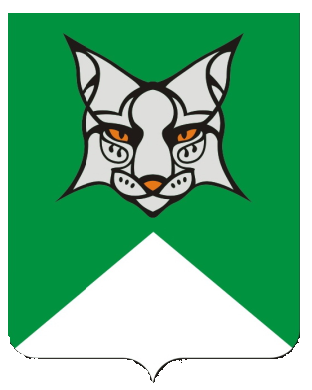 